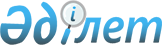 Аудандық мәслихаттың 2015 жылғы 05 мамырдағы № 256-V "Исатай ауданының ауылдық округтерінің аумағында бөлек жергілікті қоғамдастық жиындарын өткізу және жергілікті қоғамдастық жиынына қатысу үшін ауыл, көше, көппәтерлі тұрғын үй тұрғындары өкілдерінің санын айқындау қағидасын бекіту туралы" шешіміне өзгерістер енгізу туралы
					
			Күшін жойған
			
			
		
					Атырау облысы Исатай аудандық мәслихатының 2022 жылғы 14 наурыздағы № 121-VII шешімі. Күші жойылды - Атырау облысы Исатай аудандық мәслихатының 2023 жылғы 14 желтоқсандағы № 52-VIII шешімімен
      Ескерту. Күші жойылды - Атырау облысы Исатай аудандық мәслихатының 14.12.2023 № 52-VIII шешімімен (алғашқы ресми жарияланған күннен кейін күнтізбелік он күн өткен соң қолданысқа енгізіледі).
      Исатай аудандық мәслихаты ШЕШТІ:
      1. Исатай аудандық мәслихаттың 2015 жылғы 05 мамырдағы № 256-V "Исатай ауданының ауылдық округтерінің аумағында бөлек жергілікті қоғамдастық жиындарын өткізу және жергілікті қоғамдастық жиынына қатысу үшін ауыл, көше, көппәтерлі тұрғын үй тұрғындары өкілдерінің санын айқындау қағидасын бекіту туралы" (нормативтік құқықтық актілерді мемлекеттік тіркеу тізілімінде № 3218 болып тіркелді) шешіміне мынадай өзгерістер енгізілсін:
      1) көрсетілген шешімнің тақырыбы жаңа редакцияда жазылсын:
      "Исатай ауданының ауылдық округтерінің аумағында жергілікті қоғамдастықтың бөлек жиындарын өткізудің және жергілікті қоғамдастықтың жиынына қатысу үшін ауыл, көше, көппәтерлі тұрғын үй тұрғындары өкілдерінің санын айқындаудың қағидасын бекіту туралы";
      2) 1, 2, 3, 4, 5, 6, 7 тармақтағы "бөлек жергілікті қоғамдастық жиындарын" деген сөздер "жергілікті қоғамдастықтың бөлек жиындарын" деген сөздермен ауыстырылсын.
      3) шешімнің 1, 2, 3, 4, 5, 6, 7 қосымшалары осы шешімнің 1, 2, 3, 4, 5, 6, 7 қосымшаларына сәйкес жаңа редакцияда мазмұндалсын.
      2. Осы шешім алғашқы ресми жарияланған күнінен кейін күнтізбелік он күн өткен соң қолданысқа енгізіледі. Аққыстау ауылдық округі аумағында жергілікті қоғамдастықтың бөлек жиындарын өткізу қағидасы 1-тарау. Жалпы ережелер
      1. Осы Аққыстау ауылдық округінің жергілікті қоғамдастықтың бөлек жиындарын өткізудің қағидалары "Қазақстан Республикасындағы жергілікті мемлекеттік басқару және өзін-өзі басқару туралы" Қазақстан Республикасы Заңының 39-3-бабы 6-тармағына, Қазақстан Республикасы Үкіметінің 2013 жылғы 18 қазандағы № 1106 "Бөлек жергілікті қоғамдастық жиындарын өткізудің үлгі қағидаларын бекіту туралы" қаулысына сәйкес әзірленді және Аққыстау ауылдық округінің ауылдар тұрғындарының жергілікті қоғамдастықтың бөлек жиындарын өткізудің тәртібін белгілейді.
      2. Осы Қағидаларда мынадай негізгі ұғымдар пайланылады:
      1) жергілікті қоғамдастық – шекараларында жергілікті өзін-өзі басқару жүзеге асырылатын, оның органдары құрылатын және жұмыс істейтін тиісті әкімшілік-аумақтық бөлініс аумағында тұратын тұрғындардың (жергілікті қоғамдастық мүшелерінің) жиынтығы;
      2) жергілікті қоғамдастықтың бөлек жиыны – ауыл, шағын аудан, көше, көппәтерлі тұрғын үй тұрғындарының (жергілікті қоғамдастық мүшелерінің) жергілікті қоғамдастық жиынына қатысу үшін өкілдерді сайлауға тікелей қатысуы. 2-тарау. Жергілікті қоғамдастықтың бөлек жиындарын өткізу тәртібі
      3. Жергілікті қоғамдастықтың бөлек жиынын өткізу үшін ауылдық округтің аумағы учаскелерге (ауылдар, көшелер) бөлінеді.
      4. Жергілікті қоғамдастықтың бөлек жиындарында жергілікті қоғамдастық жиынына қатысу үшін саны үш адамнан аспайтын өкілдер сайланады.
      5. Жергілікті қоғамдастықтың бөлек жиынын Аққыстау ауылдық округінің әкімі шақырады және ұйымдастырады.
      6. Жергілікті қоғамдастықтың халқына жергілікті қоғамдастықтың бөлек жиындарының шақырылу уақыты, орны және талқыланатын мәселелер туралы Аққыстау ауылдық округінің әкімі бұқаралық ақпарат құралдары арқылы немесе өзге де тәсілдермен олар өткізілетін күнге дейін күнтізбелік он күннен кешіктірмей хабарлайды.
      7. Ауыл, көше, көппәтерлі тұрғын үй шегінде бөлек жергілікті қоғамдастық жиынын өткізуді Аққыстау ауылдық округ әкімі ұйымдастырады.
      Көше шегінде көппәтерлі үйлер болған жағдайда, көппәтерлі үйдің бөлек жиындары өткізілмейді.
      8. Жергілікті қоғамдастықтың бөлек жиынының ашылуы алдында тиісті ауылдың қатысып отырған, оған қатысуға құқығы бар тұрғындарын тіркеу жүргізіледі.
      Жергілікті қоғамдастықтың бөлек жиыны осы ауылда, көшеде, тұратын және оған қатысуға құқығы бар тұрғындардың (жергілікті қоғамдастық мүшелерінің) кемінде он пайызы қатысқан кезде өтті деп есептеледі.
      9. Жергілікті қоғамдастықтың бөлек жиынын Аққыстау ауылдық округінің әкімі немесе ол уәкілеттік берген тұлға ашады.
      Аққыстау ауылдық округінің әкімі немесе ол уәкілеттік берген тұлға бөлек жергілікті қоғамдастық жиынының төрағасы болып табылады.
      Жергілікті қоғамдастықтың бөлек жиынының хаттамасын ресімдеу үшін ашық дауыс берумен хатшы сайланады.
      10. Жергілікті қоғамдастық жиынына қатысу үшін ауыл тұрғындары өкілдерінің кандидатураларын аудандық мәслихат бекіткен сандық құрамға сәйкес бөлек жергілікті қоғамдастық жиынына қатысушылар ұсынады.
      11. Дауыс беру ашық тәсілмен әрбір кандидатура бойынша дербес жүргізіледі. Жергілікті қоғамдастықтың бөлек жиынына қатысушылардың ең көп даусын жинаған кандидаттар сайланған болып есептеледі.
      12. Жергілікті қоғамдастықтың бөлек жиынында хаттама жүргізіледі, оған төраға мен хатшы қол қояды және ол Аққыстау ауылдық округі әкімінің аппаратына беріледі.
      Аққыстау ауылдық округінің жергілікті қоғамдастық жиынына қатысу үшін ауыл, көше, көппәтерлі тұрғын үй тұрғындары өкілдерінің сандық құрамы Зинеден ауылдық округі аумағында жергілікті қоғамдастықтың бөлек жиындарын өткізу қағидасы 1-тарау. Жалпы ережелер
      1. Осы Зинеден ауылдық округінің жергілікті қоғамдастықтың бөлек жиындарын өткізудің қағидалары "Қазақстан Республикасындағы жергілікті мемлекеттік басқару және өзін-өзі басқару туралы" Қазақстан Республикасы Заңының 39-3-бабы 6-тармағына, Қазақстан Республикасы Үкіметінің 2013 жылғы 18 қазандағы № 1106 "Бөлек жергілікті қоғамдастық жиындарын өткізудің үлгі қағидаларын бекіту туралы" қаулысына сәйкес әзірленді және Зинеден ауылдық округінің ауылдар тұрғындарының жергілікті қоғамдастықтың бөлек жиындарын өткізудің тәртібін белгілейді.
      2. Осы Қағидаларда мынадай негізгі ұғымдар пайланылады:
      1) жергілікті қоғамдастық – шекараларында жергілікті өзін-өзі басқару жүзеге асырылатын, оның органдары құрылатын және жұмыс істейтін тиісті әкімшілік-аумақтық бөлініс аумағында тұратын тұрғындардың (жергілікті қоғамдастық мүшелерінің) жиынтығы;
      2) жергілікті қоғамдастықтың бөлек жиыны – ауыл, шағын аудан, көше, көппәтерлі тұрғын үй тұрғындарының (жергілікті қоғамдастық мүшелерінің) жергілікті қоғамдастық жиынына қатысу үшін өкілдерді сайлауға тікелей қатысуы. 2-тарау. Жергілікті қоғамдастықтың бөлек жиындарын өткізу тәртібі
      3. Жергілікті қоғамдастықтың бөлек жиынын өткізу үшін ауылдық округтің аумағы учаскелерге (ауылдар, көшелер) бөлінеді.
      4. Жергілікті қоғамдастықтың бөлек жиындарында жергілікті қоғамдастық жиынына қатысу үшін саны үш адамнан аспайтын өкілдер сайланады.
      5. Жергілікті қоғамдастықтың бөлек жиынын Зинеден ауылдық округінің әкімі шақырады және ұйымдастырады.
      6. Жергілікті қоғамдастықтың халқына жергілікті қоғамдастықтың бөлек жиындарының шақырылу уақыты, орны және талқыланатын мәселелер туралы Зинеден ауылдық округінің әкімі бұқаралық ақпарат құралдары арқылы немесе өзге де тәсілдермен олар өткізілетін күнге дейін күнтізбелік он күннен кешіктірмей хабарлайды.
      7. Ауыл, көше, көппәтерлі тұрғын үй шегінде бөлек жергілікті қоғамдастық жиынын өткізуді Зинеден ауылдық округ әкімі ұйымдастырады.
      Көше шегінде көппәтерлі үйлер болған жағдайда, көппәтерлі үйдің бөлек жиындары өткізілмейді.
      8. Жергілікті қоғамдастықтың бөлек жиынының ашылуы алдында тиісті ауылдың қатысып отырған, оған қатысуға құқығы бар тұрғындарын тіркеу жүргізіледі.
      Жергілікті қоғамдастықтың бөлек жиыны осы ауылда, көшеде, тұратын және оған қатысуға құқығы бар тұрғындардың (жергілікті қоғамдастық мүшелерінің) кемінде он пайызы қатысқан кезде өтті деп есептеледі.
      9. Жергілікті қоғамдастықтың бөлек жиынын Зинеден ауылдық округінің әкімі немесе ол уәкілеттік берген тұлға ашады.
      Зинеден ауылдық округінің әкімі немесе ол уәкілеттік берген тұлға бөлек жергілікті қоғамдастық жиынының төрағасы болып табылады.
      Жергілікті қоғамдастықтың бөлек жиынының хаттамасын ресімдеу үшін ашық дауыс берумен хатшы сайланады.
      10. Жергілікті қоғамдастық жиынына қатысу үшін ауыл тұрғындары өкілдерінің кандидатураларын аудандық мәслихат бекіткен сандық құрамға сәйкес бөлек жергілікті қоғамдастық жиынына қатысушылар ұсынады.
      11. Дауыс беру ашық тәсілмен әрбір кандидатура бойынша дербес жүргізіледі. Жергілікті қоғамдастықтың бөлек жиынына қатысушылардың ең көп даусын жинаған кандидаттар сайланған болып есептеледі.
      12. Жергілікті қоғамдастықтың бөлек жиынында хаттама жүргізіледі, оған төраға мен хатшы қол қояды және ол Зинеден ауылдық округі әкімінің аппаратына беріледі.
      Зинеден ауылдық округінің жергілікті қоғамдастық жиынына қатысу үшін ауыл, көше, көппәтерлі тұрғын үй тұрғындары өкілдерінің сандық құрамы Жанбай ауылдық округі аумағында жергілікті қоғамдастықтың бөлек жиындарын өткізу қағидасы 1-тарау. Жалпы ережелер
      1. Осы Жанбай ауылдық округінің жергілікті қоғамдастықтың бөлек жиындарын өткізудің қағидалары "Қазақстан Республикасындағы жергілікті мемлекеттік басқару және өзін-өзі басқару туралы" Қазақстан Республикасы Заңының 39-3-бабы 6-тармағына, Қазақстан Республикасы Үкіметінің 2013 жылғы 18 қазандағы № 1106 "Бөлек жергілікті қоғамдастық жиындарын өткізудің үлгі қағидаларын бекіту туралы" қаулысына сәйкес әзірленді және Жанбай ауылдық округінің ауылдар тұрғындарының жергілікті қоғамдастықтың бөлек жиындарын өткізудің тәртібін белгілейді.
      2. Осы Қағидаларда мынадай негізгі ұғымдар пайланылады:
      1) жергілікті қоғамдастық – шекараларында жергілікті өзін-өзі басқару жүзеге асырылатын, оның органдары құрылатын және жұмыс істейтін тиісті әкімшілік-аумақтық бөлініс аумағында тұратын тұрғындардың (жергілікті қоғамдастық мүшелерінің) жиынтығы;
      2) жергілікті қоғамдастықтың бөлек жиыны – ауыл, шағын аудан, көше, көппәтерлі тұрғын үй тұрғындарының (жергілікті қоғамдастық мүшелерінің) жергілікті қоғамдастық жиынына қатысу үшін өкілдерді сайлауға тікелей қатысуы. 2-тарау. Жергілікті қоғамдастықтың бөлек жиындарын өткізу тәртібі
      3. Жергілікті қоғамдастықтың бөлек жиынын өткізу үшін ауылдық округтің аумағы учаскелерге (ауылдар, көшелер) бөлінеді.
      4. Жергілікті қоғамдастықтың бөлек жиындарында жергілікті қоғамдастық жиынына қатысу үшін саны үш адамнан аспайтын өкілдер сайланады.
      5. Жергілікті қоғамдастықтың бөлек жиынын Жанбай ауылдық округінің әкімі шақырады және ұйымдастырады.
      6. Жергілікті қоғамдастықтың халқына жергілікті қоғамдастықтың бөлек жиындарының шақырылу уақыты, орны және талқыланатын мәселелер туралы Жанбай ауылдық округінің әкімі бұқаралық ақпарат құралдары арқылы немесе өзге де тәсілдермен олар өткізілетін күнге дейін күнтізбелік он күннен кешіктірмей хабарлайды.
      7. Ауыл, көше, көппәтерлі тұрғын үй шегінде бөлек жергілікті қоғамдастық жиынын өткізуді Жанбай ауылдық округ әкімі ұйымдастырады.
      Көше шегінде көппәтерлі үйлер болған жағдайда, көппәтерлі үйдің бөлек жиындары өткізілмейді.
      8. Жергілікті қоғамдастықтың бөлек жиынының ашылуы алдында тиісті ауылдың қатысып отырған, оған қатысуға құқығы бар тұрғындарын тіркеу жүргізіледі.
      Жергілікті қоғамдастықтың бөлек жиыны осы ауылда, көшеде, тұратын және оған қатысуға құқығы бар тұрғындардың (жергілікті қоғамдастық мүшелерінің) кемінде он пайызы қатысқан кезде өтті деп есептеледі.
      9. Жергілікті қоғамдастықтың бөлек жиынын Жанбай ауылдық округінің әкімі немесе ол уәкілеттік берген тұлға ашады.
      Жанбай ауылдық округінің әкімі немесе ол уәкілеттік берген тұлға бөлек жергілікті қоғамдастық жиынының төрағасы болып табылады.
      Жергілікті қоғамдастықтың бөлек жиынының хаттамасын ресімдеу үшін ашық дауыс берумен хатшы сайланады.
      10. Жергілікті қоғамдастық жиынына қатысу үшін ауыл тұрғындары өкілдерінің кандидатураларын аудандық мәслихат бекіткен сандық құрамға сәйкес бөлек жергілікті қоғамдастық жиынына қатысушылар ұсынады.
      11. Дауыс беру ашық тәсілмен әрбір кандидатура бойынша дербес жүргізіледі. Жергілікті қоғамдастықтың бөлек жиынына қатысушылардың ең көп даусын жинаған кандидаттар сайланған болып есептеледі.
      12. Жергілікті қоғамдастықтың бөлек жиынында хаттама жүргізіледі, оған төраға мен хатшы қол қояды және ол Жанбай ауылдық округі әкімінің аппаратына беріледі.
      Жанбай ауылдық округінің жергілікті қоғамдастық жиынына қатысу үшін ауыл, көше, көппәтерлі тұрғын үй тұрғындары өкілдерінің сандық құрамы Тұщықұдық ауылдық округі аумағында жергілікті қоғамдастықтың бөлек жиындарын өткізу қағидасы 1-тарау. Жалпы ережелер
      1. Осы Тұщықұдық ауылдық округінің жергілікті қоғамдастықтың бөлек жиындарын өткізудің қағидалары "Қазақстан Республикасындағы жергілікті мемлекеттік басқару және өзін-өзі басқару туралы" Қазақстан Республикасы Заңының 39-3-бабы 6-тармағына, Қазақстан Республикасы Үкіметінің 2013 жылғы 18 қазандағы № 1106 "Бөлек жергілікті қоғамдастық жиындарын өткізудің үлгі қағидаларын бекіту туралы" қаулысына сәйкес әзірленді және Тұщықұдық ауылдық округінің ауылдар тұрғындарының жергілікті қоғамдастықтың бөлек жиындарын өткізудің тәртібін белгілейді.
      2. Осы Қағидаларда мынадай негізгі ұғымдар пайланылады:
      1) жергілікті қоғамдастық – шекараларында жергілікті өзін-өзі басқару жүзеге асырылатын, оның органдары құрылатын және жұмыс істейтін тиісті әкімшілік-аумақтық бөлініс аумағында тұратын тұрғындардың (жергілікті қоғамдастық мүшелерінің) жиынтығы;
      2) жергілікті қоғамдастықтың бөлек жиыны – ауыл, шағын аудан, көше, көппәтерлі тұрғын үй тұрғындарының (жергілікті қоғамдастық мүшелерінің) жергілікті қоғамдастық жиынына қатысу үшін өкілдерді сайлауға тікелей қатысуы. 2-тарау. Жергілікті қоғамдастықтың бөлек жиындарын өткізу тәртібі
      3. Жергілікті қоғамдастықтың бөлек жиынын өткізу үшін ауылдық округтің аумағы учаскелерге (ауылдар, көшелер) бөлінеді.
      4. Жергілікті қоғамдастықтың бөлек жиындарында жергілікті қоғамдастық жиынына қатысу үшін саны үш адамнан аспайтын өкілдер сайланады.
      5. Жергілікті қоғамдастықтың бөлек жиынын Тұщықұдық ауылдық округінің әкімі шақырады және ұйымдастырады.
      6. Жергілікті қоғамдастықтың халқына жергілікті қоғамдастықтың бөлек жиындарының шақырылу уақыты, орны және талқыланатын мәселелер туралы Тұщықұдық ауылдық округінің әкімі бұқаралық ақпарат құралдары арқылы немесе өзге де тәсілдермен олар өткізілетін күнге дейін күнтізбелік он күннен кешіктірмей хабарлайды.
      7. Ауыл, көше, көппәтерлі тұрғын үй шегінде бөлек жергілікті қоғамдастық жиынын өткізуді Тұщықұдық ауылдық округ әкімі ұйымдастырады.
      Көше шегінде көппәтерлі үйлер болған жағдайда, көппәтерлі үйдің бөлек жиындары өткізілмейді.
      8. Жергілікті қоғамдастықтың бөлек жиынының ашылуы алдында тиісті ауылдың қатысып отырған, оған қатысуға құқығы бар тұрғындарын тіркеу жүргізіледі.
      Жергілікті қоғамдастықтың бөлек жиыны осы ауылда, көшеде, тұратын және оған қатысуға құқығы бар тұрғындардың (жергілікті қоғамдастық мүшелерінің) кемінде он пайызы қатысқан кезде өтті деп есептеледі.
      9. Жергілікті қоғамдастықтың бөлек жиынын Тұщықұдық ауылдық округінің әкімі немесе ол уәкілеттік берген тұлға ашады.
      Тұщықұдық ауылдық округінің әкімі немесе ол уәкілеттік берген тұлға бөлек жергілікті қоғамдастық жиынының төрағасы болып табылады.
      Жергілікті қоғамдастықтың бөлек жиынының хаттамасын ресімдеу үшін ашық дауыс берумен хатшы сайланады.
      10. Жергілікті қоғамдастық жиынына қатысу үшін ауыл тұрғындары өкілдерінің кандидатураларын аудандық мәслихат бекіткен сандық құрамға сәйкес бөлек жергілікті қоғамдастық жиынына қатысушылар ұсынады.
      11. Дауыс беру ашық тәсілмен әрбір кандидатура бойынша дербес жүргізіледі. Жергілікті қоғамдастықтың бөлек жиынына қатысушылардың ең көп даусын жинаған кандидаттар сайланған болып есептеледі.
      12. Жергілікті қоғамдастықтың бөлек жиынында хаттама жүргізіледі, оған төраға мен хатшы қол қояды және ол Тұщықұдық ауылдық округі әкімінің аппаратына беріледі.
      Тұщықұдық ауылдық округінің жергілікті қоғамдастық жиынына қатысу үшін ауыл, көше, көппәтерлі тұрғын үй тұрғындары өкілдерінің сандық құрамы Қамысқала ауылдық округі аумағында жергілікті қоғамдастықтың бөлек жиындарын өткізу қағидасы 1-тарау. Жалпы ережелер
      1. Осы Қамысқала ауылдық округінің жергілікті қоғамдастықтың бөлек жиындарын өткізудің қағидалары "Қазақстан Республикасындағы жергілікті мемлекеттік басқару және өзін-өзі басқару туралы" Қазақстан Республикасы Заңының 39-3-бабы 6-тармағына, Қазақстан Республикасы Үкіметінің 2013 жылғы 18 қазандағы № 1106 "Бөлек жергілікті қоғамдастық жиындарын өткізудің үлгі қағидаларын бекіту туралы" қаулысына сәйкес әзірленді және Қамысқала ауылдық округінің ауылдар тұрғындарының жергілікті қоғамдастықтың бөлек жиындарын өткізудің тәртібін белгілейді.
      2. Осы Қағидаларда мынадай негізгі ұғымдар пайланылады:
      1) жергілікті қоғамдастық – шекараларында жергілікті өзін-өзі басқару жүзеге асырылатын, оның органдары құрылатын және жұмыс істейтін тиісті әкімшілік-аумақтық бөлініс аумағында тұратын тұрғындардың (жергілікті қоғамдастық мүшелерінің) жиынтығы;
      2) жергілікті қоғамдастықтың бөлек жиыны – ауыл, шағын аудан, көше, көппәтерлі тұрғын үй тұрғындарының (жергілікті қоғамдастық мүшелерінің) жергілікті қоғамдастық жиынына қатысу үшін өкілдерді сайлауға тікелей қатысуы. 2-тарау. Жергілікті қоғамдастықтың бөлек жиындарын өткізу тәртібі
      3. Жергілікті қоғамдастықтың бөлек жиынын өткізу үшін ауылдық округтің аумағы учаскелерге (ауылдар, көшелер) бөлінеді.
      4. Жергілікті қоғамдастықтың бөлек жиындарында жергілікті қоғамдастық жиынына қатысу үшін саны үш адамнан аспайтын өкілдер сайланады.
      5. Жергілікті қоғамдастықтың бөлек жиынын Қамысқала ауылдық округінің әкімі шақырады және ұйымдастырады.
      6. Жергілікті қоғамдастықтың халқына жергілікті қоғамдастықтың бөлек жиындарының шақырылу уақыты, орны және талқыланатын мәселелер туралы Қамысқала ауылдық округінің әкімі бұқаралық ақпарат құралдары арқылы немесе өзге де тәсілдермен олар өткізілетін күнге дейін күнтізбелік он күннен кешіктірмей хабарлайды.
      7. Ауыл, көше, көппәтерлі тұрғын үй шегінде бөлек жергілікті қоғамдастық жиынын өткізуді Қамысқала ауылдық округ әкімі ұйымдастырады.
      Көше шегінде көппәтерлі үйлер болған жағдайда, көппәтерлі үйдің бөлек жиындары өткізілмейді.
      8. Жергілікті қоғамдастықтың бөлек жиынының ашылуы алдында тиісті ауылдың қатысып отырған, оған қатысуға құқығы бар тұрғындарын тіркеу жүргізіледі.
      Жергілікті қоғамдастықтың бөлек жиыны осы ауылда, көшеде, тұратын және оған қатысуға құқығы бар тұрғындардың (жергілікті қоғамдастық мүшелерінің) кемінде он пайызы қатысқан кезде өтті деп есептеледі.
      9. Жергілікті қоғамдастықтың бөлек жиынын Қамысқала ауылдық округінің әкімі немесе ол уәкілеттік берген тұлға ашады.
      Қамысқала ауылдық округінің әкімі немесе ол уәкілеттік берген тұлға бөлек жергілікті қоғамдастық жиынының төрағасы болып табылады.
      Жергілікті қоғамдастықтың бөлек жиынының хаттамасын ресімдеу үшін ашық дауыс берумен хатшы сайланады.
      10. Жергілікті қоғамдастық жиынына қатысу үшін ауыл тұрғындары өкілдерінің кандидатураларын аудандық мәслихат бекіткен сандық құрамға сәйкес бөлек жергілікті қоғамдастық жиынына қатысушылар ұсынады.
      11. Дауыс беру ашық тәсілмен әрбір кандидатура бойынша дербес жүргізіледі. Жергілікті қоғамдастықтың бөлек жиынына қатысушылардың ең көп даусын жинаған кандидаттар сайланған болып есептеледі.
      12. Жергілікті қоғамдастықтың бөлек жиынында хаттама жүргізіледі, оған төраға мен хатшы қол қояды және ол Қамысқала ауылдық округі әкімінің аппаратына беріледі.
      Қамысқала ауылдық округінің жергілікті қоғамдастық жиынына қатысу үшін ауыл, көше, көппәтерлі тұрғын үй тұрғындары өкілдерінің сандық құрамы Нарын ауылдық округі аумағында жергілікті қоғамдастықтың бөлек жиындарын өткізу қағидасы 1-тарау. Жалпы ережелер
      1. Осы Нарын ауылдық округінің жергілікті қоғамдастықтың бөлек жиындарын өткізудің қағидалары "Қазақстан Республикасындағы жергілікті мемлекеттік басқару және өзін-өзі басқару туралы" Қазақстан Республикасы Заңының 39-3-бабы 6-тармағына, Қазақстан Республикасы Үкіметінің 2013 жылғы 18 қазандағы № 1106 "Бөлек жергілікті қоғамдастық жиындарын өткізудің үлгі қағидаларын бекіту туралы" қаулысына сәйкес әзірленді және Нарын ауылдық округінің ауылдар тұрғындарының жергілікті қоғамдастықтың бөлек жиындарын өткізудің тәртібін белгілейді.
      2. Осы Қағидаларда мынадай негізгі ұғымдар пайланылады:
      1) жергілікті қоғамдастық – шекараларында жергілікті өзін-өзі басқару жүзеге асырылатын, оның органдары құрылатын және жұмыс істейтін тиісті әкімшілік-аумақтық бөлініс аумағында тұратын тұрғындардың (жергілікті қоғамдастық мүшелерінің) жиынтығы;
      2) жергілікті қоғамдастықтың бөлек жиыны – ауыл, шағын аудан, көше, көппәтерлі тұрғын үй тұрғындарының (жергілікті қоғамдастық мүшелерінің) жергілікті қоғамдастық жиынына қатысу үшін өкілдерді сайлауға тікелей қатысуы. 2-тарау. Жергілікті қоғамдастықтың бөлек жиындарын өткізу тәртібі
      3. Жергілікті қоғамдастықтың бөлек жиынын өткізу үшін ауылдық округтің аумағы учаскелерге (ауылдар, көшелер) бөлінеді.
      4. Жергілікті қоғамдастықтың бөлек жиындарында жергілікті қоғамдастық жиынына қатысу үшін саны үш адамнан аспайтын өкілдер сайланады.
      5. Жергілікті қоғамдастықтың бөлек жиынын Нарын ауылдық округінің әкімі шақырады және ұйымдастырады.
      6. Жергілікті қоғамдастықтың халқына жергілікті қоғамдастықтың бөлек жиындарының шақырылу уақыты, орны және талқыланатын мәселелер туралы Нарын ауылдық округінің әкімі бұқаралық ақпарат құралдары арқылы немесе өзге де тәсілдермен олар өткізілетін күнге дейін күнтізбелік он күннен кешіктірмей хабарлайды.
      7. Ауыл, көше, көппәтерлі тұрғын үй шегінде бөлек жергілікті қоғамдастық жиынын өткізуді Нарын ауылдық округ әкімі ұйымдастырады.
      Көше шегінде көппәтерлі үйлер болған жағдайда, көппәтерлі үйдің бөлек жиындары өткізілмейді.
      8. Жергілікті қоғамдастықтың бөлек жиынының ашылуы алдында тиісті ауылдың қатысып отырған, оған қатысуға құқығы бар тұрғындарын тіркеу жүргізіледі.
      Жергілікті қоғамдастықтың бөлек жиыны осы ауылда, көшеде, тұратын және оған қатысуға құқығы бар тұрғындардың (жергілікті қоғамдастық мүшелерінің) кемінде он пайызы қатысқан кезде өтті деп есептеледі.
      9. Жергілікті қоғамдастықтың бөлек жиынын Нарын ауылдық округінің әкімі немесе ол уәкілеттік берген тұлға ашады.
      Нарын ауылдық округінің әкімі немесе ол уәкілеттік берген тұлға бөлек жергілікті қоғамдастық жиынының төрағасы болып табылады.
      Жергілікті қоғамдастықтың бөлек жиынының хаттамасын ресімдеу үшін ашық дауыс берумен хатшы сайланады.
      10. Жергілікті қоғамдастық жиынына қатысу үшін ауыл тұрғындары өкілдерінің кандидатураларын аудандық мәслихат бекіткен сандық құрамға сәйкес бөлек жергілікті қоғамдастық жиынына қатысушылар ұсынады.
      11. Дауыс беру ашық тәсілмен әрбір кандидатура бойынша дербес жүргізіледі. Жергілікті қоғамдастықтың бөлек жиынына қатысушылардың ең көп даусын жинаған кандидаттар сайланған болып есептеледі.
      12. Жергілікті қоғамдастықтың бөлек жиынында хаттама жүргізіледі, оған төраға мен хатшы қол қояды және ол Нарын ауылдық округі әкімінің аппаратына беріледі.
      Нарын ауылдық округінің жергілікті қоғамдастық жиынына қатысу үшін ауыл, көше, көппәтерлі тұрғын үй тұрғындары өкілдерінің сандық құрамы Исатай ауылдық округі аумағында жергілікті қоғамдастықтың бөлек жиындарын өткізу қағидасы 1-тарау. Жалпы ережелер
      1. Осы Исатай ауылдық округінің жергілікті қоғамдастықтың бөлек жиындарын өткізудің қағидалары "Қазақстан Республикасындағы жергілікті мемлекеттік басқару және өзін-өзі басқару туралы" Қазақстан Республикасы Заңының 39-3-бабы 6-тармағына, Қазақстан Республикасы Үкіметінің 2013 жылғы 18 қазандағы № 1106 "Бөлек жергілікті қоғамдастық жиындарын өткізудің үлгі қағидаларын бекіту туралы" қаулысына сәйкес әзірленді және Исатай ауылдық округінің ауылдар тұрғындарының жергілікті қоғамдастықтың бөлек жиындарын өткізудің тәртібін белгілейді.
      2. Осы Қағидаларда мынадай негізгі ұғымдар пайланылады:
      1) жергілікті қоғамдастық – шекараларында жергілікті өзін-өзі басқару жүзеге асырылатын, оның органдары құрылатын және жұмыс істейтін тиісті әкімшілік-аумақтық бөлініс аумағында тұратын тұрғындардың (жергілікті қоғамдастық мүшелерінің) жиынтығы;
      2) жергілікті қоғамдастықтың бөлек жиыны – ауыл, шағын аудан, көше, көппәтерлі тұрғын үй тұрғындарының (жергілікті қоғамдастық мүшелерінің) жергілікті қоғамдастық жиынына қатысу үшін өкілдерді сайлауға тікелей қатысуы. 2-тарау. Жергілікті қоғамдастықтың бөлек жиындарын өткізу тәртібі
      3. Жергілікті қоғамдастықтың бөлек жиынын өткізу үшін ауылдық округтің аумағы учаскелерге (ауылдар, көшелер) бөлінеді.
      4. Жергілікті қоғамдастықтың бөлек жиындарында жергілікті қоғамдастық жиынына қатысу үшін саны үш адамнан аспайтын өкілдер сайланады.
      5. Жергілікті қоғамдастықтың бөлек жиынын Исатай ауылдық округінің әкімі шақырады және ұйымдастырады.
      6. Жергілікті қоғамдастықтың халқына жергілікті қоғамдастықтың бөлек жиындарының шақырылу уақыты, орны және талқыланатын мәселелер туралы Исатай ауылдық округінің әкімі бұқаралық ақпарат құралдары арқылы немесе өзге де тәсілдермен олар өткізілетін күнге дейін күнтізбелік он күннен кешіктірмей хабарлайды.
      7. Ауыл, көше, көппәтерлі тұрғын үй шегінде бөлек жергілікті қоғамдастық жиынын өткізуді Исатай ауылдық округ әкімі ұйымдастырады.
      Көше шегінде көппәтерлі үйлер болған жағдайда, көппәтерлі үйдің бөлек жиындары өткізілмейді.
      8. Жергілікті қоғамдастықтың бөлек жиынының ашылуы алдында тиісті ауылдың қатысып отырған, оған қатысуға құқығы бар тұрғындарын тіркеу жүргізіледі.
      Жергілікті қоғамдастықтың бөлек жиыны осы ауылда, көшеде, тұратын және оған қатысуға құқығы бар тұрғындардың (жергілікті қоғамдастық мүшелерінің) кемінде он пайызы қатысқан кезде өтті деп есептеледі.
      9. Жергілікті қоғамдастықтың бөлек жиынын Исатай ауылдық округінің әкімі немесе ол уәкілеттік берген тұлға ашады.
      Исатай ауылдық округінің әкімі немесе ол уәкілеттік берген тұлға бөлек жергілікті қоғамдастық жиынының төрағасы болып табылады.
      Жергілікті қоғамдастықтың бөлек жиынының хаттамасын ресімдеу үшін ашық дауыс берумен хатшы сайланады.
      10. Жергілікті қоғамдастық жиынына қатысу үшін ауыл тұрғындары өкілдерінің кандидатураларын аудандық мәслихат бекіткен сандық құрамға сәйкес бөлек жергілікті қоғамдастық жиынына қатысушылар ұсынады.
      11. Дауыс беру ашық тәсілмен әрбір кандидатура бойынша дербес жүргізіледі. Жергілікті қоғамдастықтың бөлек жиынына қатысушылардың ең көп даусын жинаған кандидаттар сайланған болып есептеледі.
      12. Жергілікті қоғамдастықтың бөлек жиынында хаттама жүргізіледі, оған төраға мен хатшы қол қояды және ол Исатай ауылдық округі әкімінің аппаратына беріледі.
      Исатай ауылдық округінің жергілікті қоғамдастық жиынына қатысу үшін ауыл, көше, көппәтерлі тұрғын үй тұрғындары өкілдерінің сандық құрамы
					© 2012. Қазақстан Республикасы Әділет министрлігінің «Қазақстан Республикасының Заңнама және құқықтық ақпарат институты» ШЖҚ РМК
				
      Аудандық мәслихат хатшысы

Н. Мұханбеталиев
Аудандық мәслихаттың 2022
 жылғы 14 наурыздағы № 121-VІІ
 шешіміне 1 қосымшаАудандық мәслихаттын 2015
 жылғы 5 мамырдағы № 256-V
 шешіміне 1 қосымша
Көше атауы
Өкілдер саны (адам)
1. Достық 
3
2. Атырау 
3
3. Абай 
3
4. Гатих Маштахов 
3
5. Кажигали Мамеков 
3
6. Сарыарка
3
7. Мунайшы 
3
8. Ергали Есжанулы 
3
9. Келте Есжанулы 
3
10. Егемен Казакстан 
3
11. Ынтымак 
3
12. Жауказын
3
13. Насихат Сүгірұлы 
3
14. Өтепкали Дінбаянұлы 
3
15. Жамбыл 
3
16. Амангелді 
3
17. Шамшырақ 
3
18. Келте Шамшырақ 
3
19. Махамбет Өтемісов 
3
20. Исатай Тайманов 
3
21. Үбі Батыр 
3
22. Нарын 
3
23. Келте Нарын 
3
24. Хамит Ерғалиев 
3
25. Боран Нысанбаев 
3
26. Сакен Сейфуллин 
3
27. Жас Алаш 
3
28. Ескали Есенгалиев
3
29. Нұралы Әжіғалиев 
3
30. Тұрғали Мусағалиев
3
31. Даулет Әбілхайыров
3
32. Ғаллам Хисметуллин
3
33. Б.Губайдуллин 
3
34. Ислаш Молдагалиев
3
35. Каспий 
3
36. Жангірхан 
3
37. Каратүбек 
3
38. Бірлік
3
39. Азидолла Ерекенов 
3
40. Зұлхарнай Ғұмаров 
3
41. Елорда 
3
42. Жалтыр 
3
43. Казына 
3
44. Болашақ 
3
45. Шапхат Хұсынов 
3
46. Қисмет Мендігалиев 
3
47. Шыныбек
3
48. Есіркеп учаскесі
3
49. Обалы учаскесі
3
Барлығы:
150Аудандық мәслихаттың 2022
 жылғы 14 наурыздағы № 121-VІІ
 шешіміне 2 қосымшаАудандық мәслихаттын 2015
 жылғы 5 мамырдағы № 256-V
 шешіміне 2 қосымша
Көше атауы
Өкілдер саны (адам)
1. Атамекен 
2
2. Достық 
2
3. Жастар 
1
4. Шамшырақ 
2
5. Мұнайшы 
1
6. Толқынды 
2
7. Каспий 
1
8. Ынтымақ
2
9. Қ.Қуанышбаев 
1
10. Қазақстан 
1
11. Азаттық 
2
12. Елорда 
1
13. Ақшағала
2
БАРЛЫҒЫ:
20Аудандық мәслихаттың 2022
 жылғы 14 наурыздағы № 121-VІІ
 шешіміне 3 қосымшаАудандық мәслихаттын 2015
 жылғы 5 мамырдағы № 256-V
 шешіміне 3 қосымша
Көше атауы
Өкілдер саны (адам)
1. Мүсілім Нұрмұханов
1
2. Нарын 
3
3. Амангелді Иманов 
3
4. Тайыр Нысанов 
3
5. Арон Аюпов
3
6. Көбен Жұмалиев 
2
7. Мағаз Ескалиев 
3
8. Егемен Казақстан 
3
9. Исатай Тайманов 
3
10. Бауыржан Момышұлы 
2
11. Сәкен Сейфуллин 
3
12. Зинеден Құрасұлы 
3
13. Мектеп 
2
14. Қызылбас 
3
15. Қазақауыл 
3
16. Хамидолла Наубетов 
2
17. Қызтуған
1
18. Жаңаталап 
1
БАРЛЫҒЫ:
44Аудандық мәслихаттың 2022
 жылғы 14 наурыздағы № 121-VІІ
 шешіміне 4 қосымшаАудандық мәслихаттын 2015
 жылғы 5 мамырдағы № 256-V
 шешіміне 4 қосымша
Көше атауы
Өкілдер саны (адам)
1. Ақжол 
2
2. Аққыстау 
1
3. М.Қалиев 
3
4. А.Смағұлов 
3
5. А.Құрманов 
3
6. Атамекен 
2
7. Абай 
3
8. Ә.Қаражанов
2
9. Ә.Қалимов 
1
10. Бақсай 
1
11. Барлаушы 
1
12. Бірлік Ту 
2
13. Болат жол 
2
14. Болашақ 
1
15. Ғ.Рамазанов 
1
16. Ж.Мырзағалиев
1
17. Жамбыл
1
18. Е.Қазақстан 
2
19. К.Каримов
3
20. Қ.Жонабаев 
1
21. Мұнайшы 
1
22. Нарын 
1
23. Тасарал 
1
24. Т.Башпанов
3
25. Т.Шайхимов 
1
26. С.Нұрманұлы 
1
27. Ш.Шарипов
3
28. Х.Пазылұлы 
2
29. Х.Дайырова 
3
30. Ш.Қабделов 
2
31. Күнбатыс 
2
32. О.Нағиев 
2
33. І.Сембаев 
2
34. Айбас елді мекені
3
35. Қызыл үй елді мекені
3
БАРЛЫҒЫ:
66Аудандық мәслихаттың 2022
 жылғы 14 наурыздағы № 121-VІІ
 шешіміне 5 қосымшаАудандық мәслихаттын 2015
 жылғы 5 мамырдағы № 256-V
 шешіміне 5 қосымша
Көше атауы
Өкілдер саны (адам)
1. З.Қарабалин 
3
2. Қ.Хисин
2
3. И.Шөкетаев
2
4. С.Әдиев
3
5. Ғ.Жәңгіров
2
6. Ж.Айтбаев 
2
7. Қ.Сахуалин 
2
8. Ы.Әбілов 
1
9. М.Қалиев 
3
10. Ұ.Сапарғалиева
3
11. А Жұбанов
3
12. С.Жұмағалиев 
2
13. А.Иманов 
2
14. З.Абежанов 
2
15. Ж.Жабаев 
2
16. Ш.Сариев 
2
17. Т.Даулетияров 
2
18. Х.Балмолдин
2
19. Қамысқала 
2
20. М.Қостамбаев 
2
21. Қ.Қасымов 
2
22. Ұ.Сабыров 
2
23. И.Жұбанов 
3
24. Жасқайрат елді мекені
2
25. Ауқайраң елді мекені
1
БАРЛЫҒЫ:
54Аудандық мәслихаттың 2022
 жылғы 14 наурыздағы № 121-VІІ
 шешіміне 6 қосымшаАудандық мәслихаттын 2015
 жылғы 5 мамырдағы № 256-V
 шешіміне 6 қосымша
Көше атауы
Өкілдер саны (адам)
1. Ынтымақ 
3
2. Достық
1
3. Шұғыла 
3
4. Болатжол 
3
5. Мектеп 
2
6. Ардагер 
2
7. Жаңа құрылыс 
1
8. Мерей
2
9. Ұстаздар
1
10. Арай
1
11. Мұнайшы 
2
12. Парасат 
1
13. Қызыл жар учаскесі
1
14. Мыңтөбе елді мекені
1
15. Ұштаған учаскесі
2
БАРЛЫҒЫ:
26Аудандық мәслихаттың 2022
 жылғы 14 наурыздағы № 121-VІІ
 шешіміне 7 қосымшаАудандық мәслихаттын 2015
 жылғы 5 мамырдағы № 256-V
 шешіміне 7 қосымша
Көше атауы
Өкілдер саны (адам)
1. Теміржол
3
2. Бейбітшілік
2
3. Исатай Тайманов
2
4.Насихат Сүгірұлы
3
5.Ынтымақ
2
6. Достық
2
7. Ақтөбе
3
8. Жұмабай Қуанышев
3
9. Өтешқали Ихсанов
2
10. Құрмет Шамахов
2
11. Жамлиха Түнешов
2
12. Ғилыман Хайрошев 
3
13. Жетіауыл
1
БАРЛЫҒЫ:
30